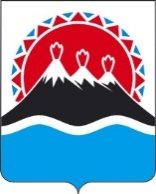 г. Петропавловск-Камчатский	                                   «___» января 2020 годаПРИКАЗЫВАЮ:1. Внести в приказ Министерства жилищно-коммунального хозяйства и энергетики Камчатского края от 26.01.2016 № 23 «Об утверждении Порядка проведения конкурса по отбору аудиторской организации (аудитора) для оказания услуг по проведению аудита годовой бухгалтерской (финансовой) отчетности некоммерческой организации «Фонд капитального ремонта многоквартирных домов Камчатского края» следующие изменения:1) в наименовании слова «некоммерческой организации «Фонд капитального ремонта многоквартирных домов Камчатского края» заменить словами «Фонда капитального ремонта многоквартирных домов Камчатского края»;2) в преамбуле слова «некоммерческой организации «Фонд капитального ремонта многоквартирных домов Камчатского края» заменить словами «Фонда капитального ремонта многоквартирных домов Камчатского края»;3) в части 1 слова «некоммерческой организации «Фонд капитального ремонта многоквартирных домов Камчатского края» заменить словами «Фонда капитального ремонта многоквартирных домов Камчатского края»;4) в приложении:а) в заголовке слова «некоммерческой организации «Фонд капитального ремонта многоквартирных домов Камчатского края» заменить словами «Фонда капитального ремонта многоквартирных домов Камчатского края»;б) по тексту приложения слова «некоммерческая организация «Фонд капитального ремонта многоквартирных домов Камчатского края» (в соответствующем падеже) заменить словами «Фонд капитального ремонта многоквартирных домов Камчатского края» (в соответствующем падеже);в) пункт 3 части 3.1 раздела 3 приложения 3 к Порядку проведения конкурса по отбору аудиторской организации (аудитора) для оказания услуг по проведению аудита годовой бухгалтерской (финансовой) отчетности некоммерческой организации «Фонд капитального ремонта многоквартирных домов Камчатского края» исключить;2. Настоящий приказ вступает в силу через 10 дней после дня его официального опубликования.Министр                                                                                                   П.С. РедькинМИНИСТЕРСТВО ЖИЛИЩНО-КОММУНАЛЬНОГО ХОЗЯЙСТВА И ЭНЕРГЕТИКИ КАМЧАТСКОГО КРАЯПРИКАЗ № ___О внесении изменений в приказ Министерства жилищно-коммунального хозяйства и энергетики Камчатского края от 26.01.2016 № 23 «Об утверждении Порядка проведения конкурса по отбору аудиторской организации (аудитора) для оказания услуг по проведению аудита годовой бухгалтерской (финансовой) отчетности некоммерческой организации «Фонд капитального ремонта многоквартирных домов Камчатского края»